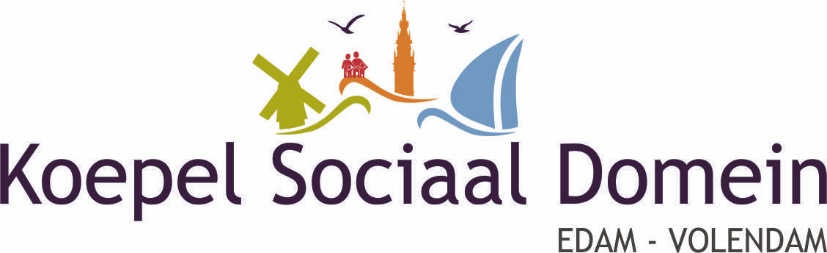 Volendam, 19 februari 2021College van Burgemeester en Wethouders van de gemeente Edam-VolendamPostbus 1801130 AD  VolendamT.a.v. mevrouw Veenema, hoofd Samenleving.Betreft: reactie op uw brief van 4 februari over de communicatie omtrent ouderenzorg in Edam.Geachte mevrouw Veenema,Alvorens inhoudelijk te reageren op uw brief een korte situatieschets waarin Vestia verkeert. Deze informatie is in verschillende dagbladen van 4 februari jl. te vinden, o.a. in het AD.Branchevereniging Aedis heeft samen met Vestia een plan opgesteld, mede op basis van een advies van een commissie van corporatiebestuurders, om Vestia te splitsen in drie kleinere corporaties: in Rotterdam, Den Haag en één in Delft en Zoetermeer. Daarnaast zouden de andere corporaties uitgesmeerd over een periode van 40 jaar 1,120 miljard euro aan rentebetalingen moeten overnemen (28 miljoen euro per jaar).Hierover vindt overleg plaats met het Ministerie van Binnenlandse Zaken, toezichthouder Autoriteit woningcorporaties en Waarborgfonds Sociale Woningbouw over hun bijdragen.Deze maand zal een besluit worden genomen over het voorgelegde Vestiavoorstel (althans, dat is de bedoeling). Zelfs al zou deze maand het besluit worden genomen, dan kan het nog een hele tijd duren voor meer duidelijkheid is geschapen voor de toekomst van het gebouw De Meermin.De KSD is teleurgesteld over de in de brief van 4 februari gegeven reactie.In het tweede citaat uit de inleiding van onze brief van 11 januari 2021 wordt gesteld dat de gemeente in gesprek wil blijven over het nieuw te ontwikkelen project.Wat doet de gemeente nú om haar doelstelling wonen voor ouderen met zorg te realiseren op de huidige locatie van De Meermin (niet de aanleunwoningen)? Zou de gemeente hierover met Vestia kunnen onderhandelen, bijvoorbeeld om het pand te verkopen aan de gemeente, of met hulp van de gemeente, aan De Zorgcirkel of aan de in onze gemeente opererende woningcorporaties De Vooruitgang en de Wooncompagnie?Daarnaast zou de gemeente het Ministerie van Volksgezondheid, Welzijn en Sport om steun kunnen vragen bij het maken van plannen om op zo kort mogelijke termijn te voorzien in het opvullen van de weggevallen voorziening ter plaatse.De KSD acht het noodzakelijk dat de gemeente stante pede actie onderneemt om de communicatie met haar burgers te herstellen en niet te wachten tot er nieuws is, want veel burgers zijn het zat om in het ongewisse te blijven totdat marktpartijen hun geschil hebben opgelost.Ten slotte wil de KSD uw aandacht vragen voor de vele vrijwilligers die middels de Stichting Vrienden van de Meermin actief waren bij de mantelzorg voor de bewoners; hoe het nuttige werk van deze stichting voor het welzijn van de ouderen in de gemeenschap te bewaren?  De KSD verneemt graag van u.Met vriendelijke groeten,Drs. J.H.C.M. Tol, voorzitter						C.H.M. Schilder, secretaris